Опыт работыЯзыковые пары Араб /русРус/араб Английский /араб Укр/арабАраб /укрРусс/укрУкр/руссУ нас ставки ниже, чем у переводчиков России.не только я работаю переводчиком, мы работаем с моей  женой,  которая является носителем украинского и русского языков, изучала  арабский язык 5 лет в институте арабского языка в Сирии. Дочь на  третьем курсе университета, носитель арабского русского и украинского языков , а так же отлично владеет английским  как и  я..2012-Настоящее времяПереводчик с /на арабский язык                               г. Харьков, УкраинаПереводчик экс. Министра экологии Сирии  во время его визита в г. Харьков.Письменные переводы для разных бюро переводов на Украине и в России и в Казахстане, 2001-2012Переводчик с /на арабский язык                               г. Дамаск, Сирия- Переводчик делегации российских бизнесменов во время их визита в Сирию и во время встречи с премьер-министром и министром нефтяной промышленности и др.
- Переводчик делегации специалистов и преподавателей в главе с ректором ХНАДУ во время их визита в Сирию и во время  встречи  с министром образования и транспорта Сирии и др. - Переводчик делегации специалистов-дорожников  СНГ во время их визита  в Сирию и во время  встречи с министром транспорта Сирии и др.
- Переводчик делегации во  главе с ректором ХНАДУ во время их встречи с министром образовании и транспорта Сирии и др.02.2013 - 07.2014ООО «LOTGROUP»                                                                     г. Харьков, Украина• Менеджер ВЭД (со знанием арабского языка)- Стратегия развития рынка на Ближневосточном направлении.
- Организация рынков сбыта для распространения продукции компании на Ближнем Востоке.2001 - 2012Управление гражданской авиации Сирии (http://www.scaa.sy/)2010- 2012Директор технического проекта аэропорта в г. Пальмира (Сирия)- Организация протоколов и договорённостей о ценах на выполнение работ в аэропорту г. Пальмира - Сдача объекта и руководство работами по проекту подготовки аэродрома г. Пальмира - Подготовка технических требований и спецификаций проектов по ремонту ВПП  международного аэропорта г. Пальмира - Составление технических требований и финансовых предложений для определения числа PCN (квалификационное число покрытия) - Подготовка  технических требований по удалению резиновых наслоений на ВПП международного аэропорта г. Дамаск - Приёмка объекта  строительства центра воздушного контроля в международном аэропорту г. Дамаск 2007- Начальник отдела приобретения земельных участков для аэропортов- Подготовка технической документации для приобретения новых территорий с целью расширения или модернизации аэропортов 2005 -Заместитель директора инвестиционного отдела- Определение платы годовой эксплуатации за инвестиционный проект по эксплуатации площади в транзитной зоне международного аэропорта г. Дамаск.ОбразованиеХарьковский Национальный  автомобильно-дорожный университет Автомобильные дороги и аэродромы  Магистр-исследователь Харьковский Национальный автомобильно-дорожный университетМетодика преподавания русского языка как иностранного, свидетельство Владение языкамиАрабский - родной. Русский - свободно.Английский – свободно .Украинский - свободноКурсы, тренинги, сертификатыМаркетинг и менеджмент Центра исследований в Дамаске, СирияB.O.T (строительство, эксплуатация, передача)(2006)Институт ИКАО , Национальный авиационный университет, Киев, УкраинаАэродромное обеспечение безопасности полетов (2009)Институт ИКАО Колледж Королевы Иордании Нур гражданской авиации(Иорданское Хашимитское Королевство)курс обслуживания взлетно-посадочных полос.(2003)Дополнительная информацияИмею богатый опыт работы и хорошие налаженные связи в арабском миреКомпьютерные навыкиРаботаю на ПК. Опыт работы с интернетом.Личные качестваКоммуникабельный, целеустремленный, активный. Постоянно занимаюсь самообразованием.Аль-Дара НамирПереводчик арабского языка /носитель языка/"Внештатный переводчик"Аль-Дара НамирПереводчик арабского языка /носитель языка/"Внештатный переводчик"Дата рождения:12 июля 1967Регион:Харьков - УкраинаТелефон:(+38093) 7940891Семейное положение:Женат на украинке, есть дочь 19 лет.Гражданство:                               Сирийское .Имею постоянное вид на жительство в Украине.E-mail:Skype:aldarra@mail.rualdarra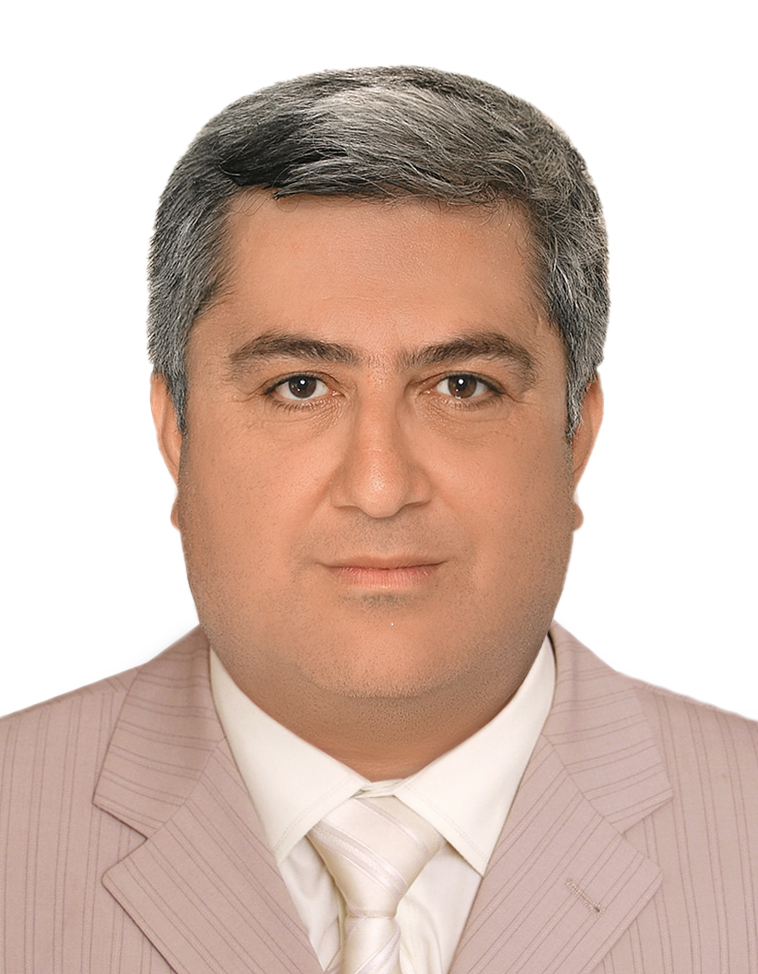 